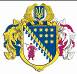 ДНІПРОПЕТРОВСЬКА ОБЛАСНА РАДАVШ СКЛИКАННЯПостійна комісія обласної ради з питань охорони здоров’я, дитинства та материнства49004, м. Дніпро, просп. Поля, 2ВИСНОВКИ ТА РЕКОМЕНДАЦІЇ № 3/16засідання постійної комісії обласної ради „29”  листопада  2023 року14.00Заслухали  та обговорили інформацію Пустової А.О. про план роботи постійної комісії обласної ради з питань охорони здоров’я, дитинства та материнства на 2024 року. За результатами розгляду питання постійна комісія вирішила: Взяти інформацію до відома. Рекомендувати сесії обласної ради затвердити план роботи комісії з питань охорони здоров’я, дитинства та материнства на 2024 рік.Голова комісії 							А. О.ПУСТОВА